Základní informace o projektuCíl projektu:Předmětem projektu je celková úprava stávajícího fotbalového hřiště v obci Kladná Žilín. Smyslem projektu je vytvoření sportovního a kulturního areálu pro všechny věkové skupiny.   Realizací projektu získají místní obyvatelé možnost rozšíření stávající omezené nabídky kulturních, společenských a sportovních akcí, které se konají na zmiňovaném místě. Tím dojde ke zkvalitnění společenského a veřejného života v obci a možnosti dalšího využití areálu pro volnočasové aktivity obyvatel obce. Projekt celkově přispívá k rozvoji společenských a kulturních aktivit v obci.Výstupy projektu:Realizace projektu je složena z těchto aktivit:Dřevěný přístřešekVenkovní zpevněná plochaDětské hřiště (koník na pružině 2 ks, houpačka, lávka s kmitajícími trámky)Umístění TOI-TOI, zavedení elektroinstalace a vodovodní přípojkyVenkovní mobiliář (pivní sety, dřevěné špalky, udírna)Kritéria pro monitoringDle Fiche a Žádosti o dotaciFotodokumentace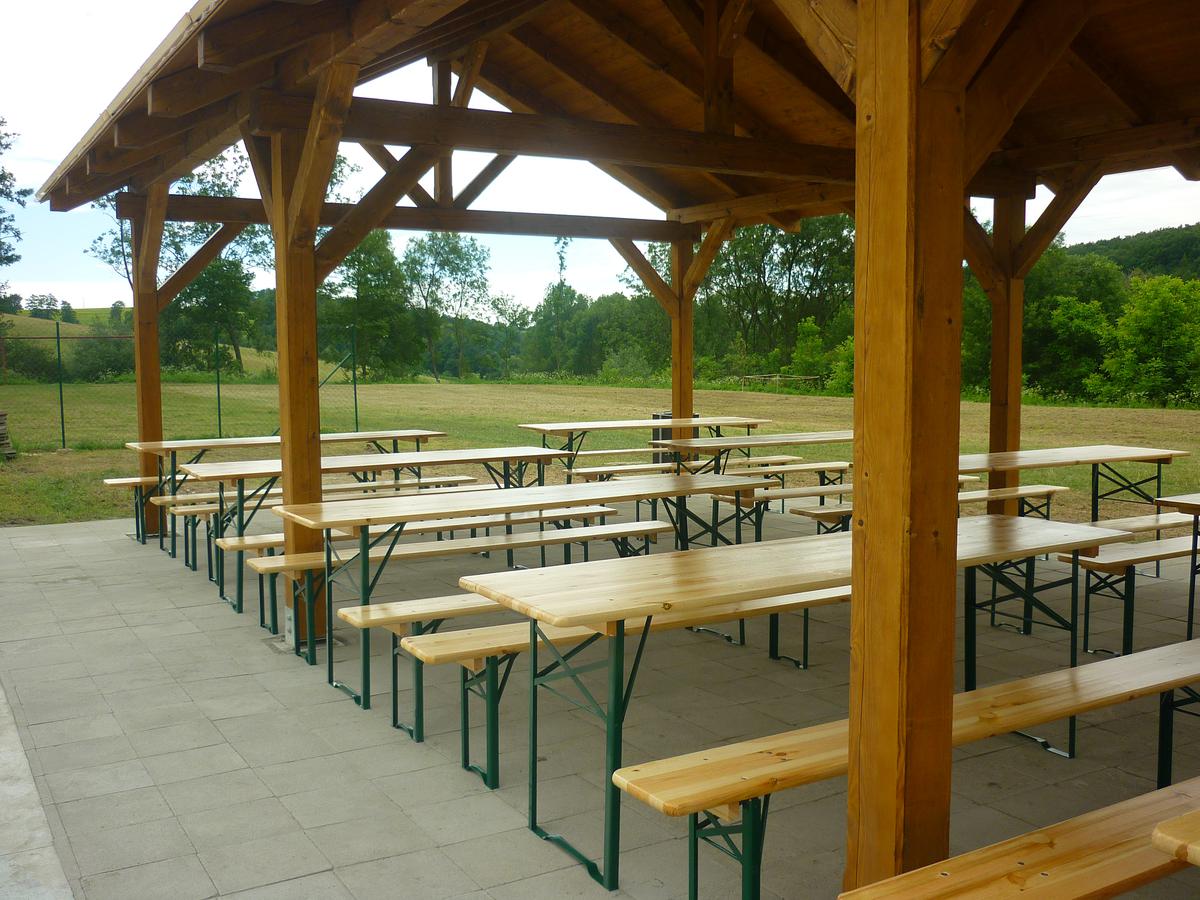 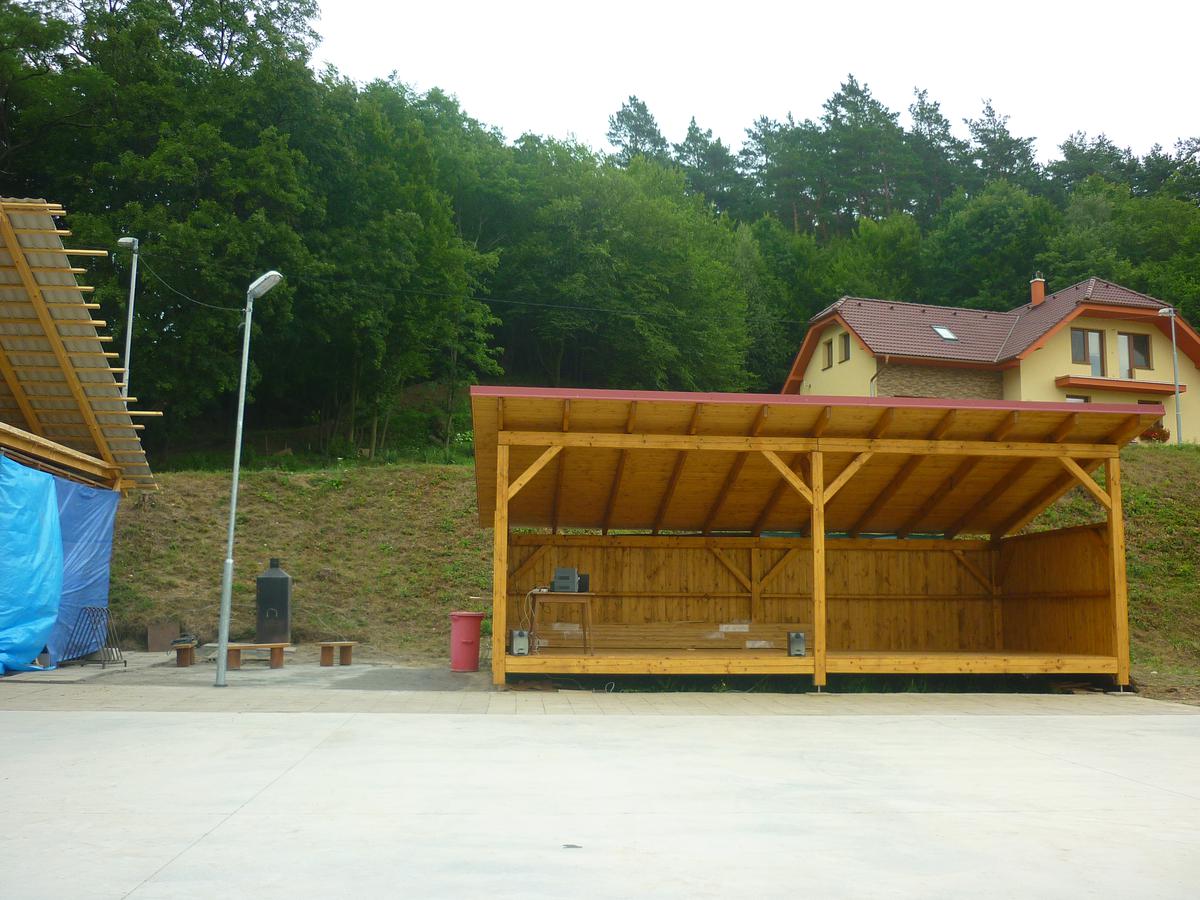 